Chapter 1: Exploring Data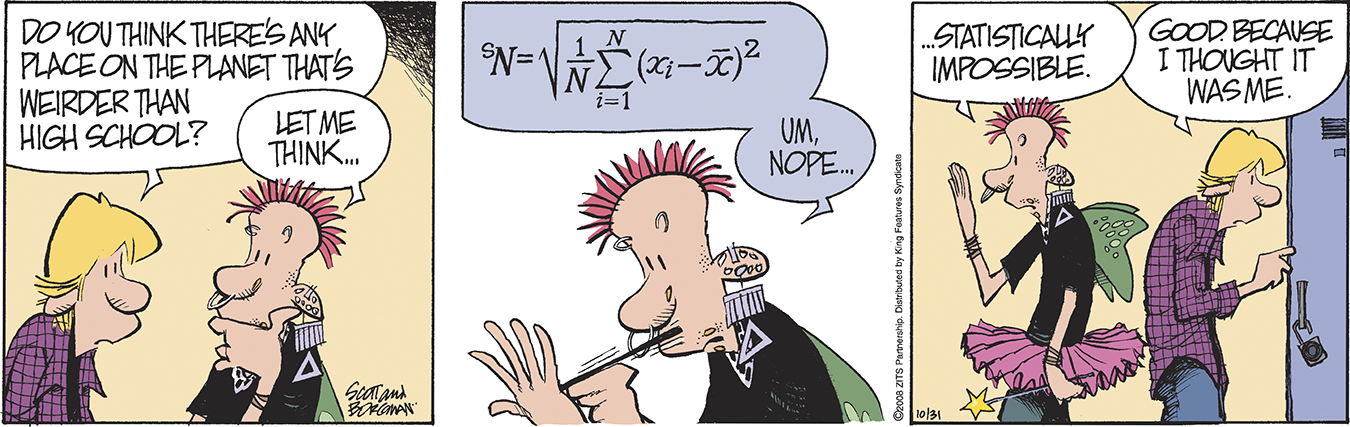 Reading Note:  Notes can be written or typed.  See my website for the MSWord document for these notes. Read the “EXAMPLE” sections and make sure you understand the answers to the questions.Read “TECHNOLOGY CORNER” sections and ACTUALLY DO the examples with your calculator. Make sure you understand how to use your calculator!!!!  It will be your best friend You do NOT need to read the “ACTIVITY” sections! Do the “Check Your Understanding (CYU)” problems (the answers are in the back of the book).   Vocabulary YOU must know!individualvariablecategorical variablequantitative variable distributioninferencefrequency tablerelative frequency tablepie chartbar graphsegmented bar graphside-by-side bar graphtwo-way table (rows and columns)marginal distributionsconditional distributionsassociationdotplotsstemplotshistogramSOCS (or CUSS & BS)Resistant measuresoutlierShapesymmetric distributionSkewed to the right Skewed to the left Unimodal distributionBimodal distributionUniform distributionCenter- sample  meanµ - population meanmedianSpreadvariabilitysx - sample standard deviation - population standard deviationvariancerangeIQRFive-number summaryQuartiles - Q1,  M, Q3minimummaximumboxplotSection:  Introduction (pg2)  -  “Data Analysis: Making Sense of Data”Individuals are…A variable (it is NOT X in statistics) is …Explain the difference between a categorical variable and a quantitative variable.  Give examples of quantitative variables:	 Give examples of categorical variables:	 When can a categorical be a number and give an example:Define distribution:Explain inference (Use example on page 5, “From Data Analysis to Inference” to give an example of inference.)  1.I HW:  Page 7   #’s 1, 3**, 7-8  These problems are the key concepts covered in this section.  Your must do the “**’d” problems here.  The other problems are for you to check your understanding and do not need to be handwritten. Go to my web site to check your understanding and self-correct your work:http://www.brunswick.k12.me.us/pgroves/home/ap-statistics/ap-statistics-summer-assignment/Section:  1.1  -  Analyzing Categorical DataWhat is the difference between frequency tables and relative frequency tables?What type of data are pie charts and bar graphs used for? Bar graphs represent each_______________________ as a bar and the bar heights give the category _____________________ or ____________________. What makes a bad graph?  What should you look for?What is a two-way table? Fill in table for Example “I’m Gonna Be Rich” on page 12.  What are the Rows? _______________________________What are the Columns? _______________________________	I’m Gonna Be Rich:Later, you will add the marginal distributions to the table and label them.Later, you will add the conditional distributions to the table and label them.Define marginal distribution:CYU#1    Marginal distributions : describe how to calculate marginal distributions and add them to the table on prior page “I’m Gonna Be Rich” example.Also calculate the marginal distributions for Opinions and add to the table.CYU#2    Create gender graph and describe it here:Define conditional distribution:Describe how you decide which conditional distribution to compare (pg17, Think About It: explanatory vs. response).CYU#1    Conditional distributions : describe how to calculate and add ALL conditional distributions to the “I’m Gonna Be Rich” table.CYU#2    How does the Figure 1.4 (pg 16) conditional distributions differ from the ones calculated in #1? Describe the conditional distributions  presented in the graph in Figure 1.5 (pg 17):Describe the conditional distributions  presented in the graph in Figure 1.6 (pg 17):It is important to understand the difference between marginal distributions and conditional distributions.   ________________________ Distributions help us compare differences in groups in our sample.  Explain in your words:________________________ Distributions help us describe the overall composition of our sample.  Explain in your words:What is the purpose of using a segmented bar graph and side-by-side bar graph?Explain the difference between a segmented bar graph and side-by-side bar graph (an easy way to do this is to sketch graphs of each and show the differences).Explain what it meant by an association between two variables; Give an example of association.  Use the “I’m Gonna Be Rich” example  to describe association between gender and opinions.SKIP SIMPSON’S PARODOX.HW: Page 22 #’s 11, 15, 17**, 19**, 21, 25**, 27-31These problems are the key concepts covered in this section.  Your must do the “**’d” problems here.  The other problems are for you to check your understanding and do not need to be handwritten. Go to my web site to check your understanding and self-correct your work:http://www.brunswick.k12.me.us/pgroves/home/ap-statistics/ap-statistics-summer-assignment/Section:  1.2  -  Displaying Quantitative Data with GraphsHere is a sketch of a dotplot. What is the advantage of using this type of graph (discuss size of the data set and what the graph shows)?  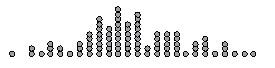 What does each Dot represent?What is missing from graph? [VERY IMPORTANT CONCEPT!!]  When examining a distribution, you must describe the overall pattern with these 4 components. S___________	    O__________	 C________	S_________I call this CUSS and BS.  (i.e. Center, Unusual, Shape, Spread and Be Specific). You can use either mnemonic.Make sure you understand how to compare distributions in context. Tip: write 4 sentences.When you compare 2 or more distributions, you must write a sentence for each of the above 4 components , comparing the different distributions.Describe Shape Describe and sketch a graph for the following distributions:What is the advantage of using a stemplot (discuss size of the data set and what the graph shows)?Give an example of a KEY, which is required in a stemplot graph:When should you split the stems on a stemplot?When is it best to use a back-to-back stemplot?CYU#1    CYU#2    Sketch the stem plot and use this graph to clearly explain your answers to the multiple choice questions:When is a histogram a better choice of a graph than a dotplot or a stemplot?Are bar graphs and histogram the same?  NO!  IMPORTANT Make sure you understand the differences!!!Bar graphs display "categorical data" and the bars are NOT connected.Histograms display "continuous numerical data", that is data that represents measured quantity, and the bars are connected to show the shape of the distribution List the three steps involved in making a histogram. When should you use a relative frequency histogram instead of a frequency histogram?Do Technology Corner (page 38) problem.  ● State data is on page 35.  ● Make sure you understand how to (1) put data in lists, (2) change window settings to easily sketch your graph, and (3) graph histograms. CHECK YOUR UNDERSTANDING pg39 (clearly show work and write answers in sentences)Use your calculator to sketch the histogram.  For IQ scores, use:  min=80; max=150, bar width=10.CHECK YOUR UNDERSTANDING pg41 (clearly show work and write answers in sentences)HW: page 42 #’s 37**, 45, 48, 49, 53**, 57, 69-74 These problems are the key concepts covered in this section.  Your must do the “**’d” problems here.  The other problems are for you to check your understanding and do not need to be handwritten. Go to my web site to check your understanding and self-correct your work:http://www.brunswick.k12.me.us/pgroves/home/ap-statistics/ap-statistics-summer-assignment/Section:  1.3  -  Describing Quantitative Data with NumbersMeasuring Center What is the meaning of   (sigma)?For mean, (Xbar):  Give the formula and explain how to use it.  Note you will not need to memorize the formula but need to understand how to use it.explain where to find the mean on the calculator Explain the difference between  and   (mu). Answer: IMPORTANT DEFINITIONS!!! is the mean for a sample. is the mean for the population.Define resistant measure:Explain why the mean is not a resistant measure of center. What is the median (M) of a distribution Explain how to calculate median by hand , when there is an odd number of data valuesExplain how to calculate median by hand , when there is an even number of data valuesExplain where to find the median on the calculator Explain why the median is a resistant measure of center?Measuring Center (continued)How does the shape of the distribution affect the mean and median? Sketch graphs and describe the location of the mean and median.Shape is symmetricShape is skewed rightShape is skewed leftCHECK YOUR UNDERSTANDING pg55 (clearly show work and write answers in sentences)Measuring SpreadWhat is the range?  Answer: Range is the maximum-minimum value.  Range is a single number!For example: if the maximum age was 50 and the minimum age was 30 then the Range=20 years.Is the range a resistant measure of spread? Explain.  Answer: Range is is NOT a resistant measure because it is influenced by outliers.For example: if we surveyed adults and looked at their ages and most of the ages were from 30 to 50 but one respondent was 70 years old.  This outlier  would change the range dramatically from 20 years to 40 years.Quartiles:How do you find the first quartile Q1 by hand?How do you find the third quartile Q3 by hand?Explain where to find the quartiles on the calculator What is the Interquartile Range (IQR)?  IMPORTANT:   IQR it is a single number!Is the IQR a resistant measure of spread? Explain.Identifying OutliersHow is the IQR used to identify outliers? Large outliersSmall outliers5-number summaryWhat is the five-number summary of a distribution?Use the graph below to explain how to use the five-number summary to make a boxplot.  How do you identify outliers in a boxplot?5-number summary (continued)CHECK YOUR UNDERSTANDING pg61 (clearly show work and write answers in sentences)Do Technology Corner (page 61) problem.  ●Data for NC is on page 56. Data for NY is on page 57.  ●Make sure you understand how to put (1) data in lists, (2) graph box plots with outliers identified,(3) graph side-by-side box plots, and  (4) use TRACE to find the 5-number summary in a boxplot. Measure Spread - Variance.Variance (sx 2or s2)What does the variance (sx 2or s2) measure? Answer: Variance is the average squared distance.What are the units of measure for variance (sx 2or s2)? Answer: Variance is measured in squared units.  For example, squared feet.Give the formula for variance.  Note you will not need to memorize the formula but need to understand how to use it.Explain where to find the variance on the calculator. Measure Spread – The Standard DeviationStandard deviation (s or sx): What does the standard deviation (s or sx) measure? Give the formula for standard deviation.  Note you will not need to memorize the formula but need to understand how to use it.Explain, in English, how to calculate the standard deviation.  The 3 Steps are outlined on page 64.If you know the variance, how do you find the standard deviation?Explain where to find the standard deviation on the calculator.Why do we prefer to use standard deviation and NOT variance?  Answer:Variance is measured in squared units which are meaningless units to most people;Where, standard deviation and mean are using the same units, making them easier to interpret in a problem.Explain the difference between  and   (sigma). Answer: IMPORTANT DEFINITIONS!!!is the standard deviation for a sample. is the standard deviation for a population.Measure Spread – The Standard Deviation (continued)CHECK YOUR UNDERSTANDING pg64 (clearly show work and write answers in sentences)Do Technology Corner (page 65) problem.  ●Data for NC is on page 56. Data for NY is on page 57.  ●Make sure you understand how to put (1) data in lists, (2) find one-variable statistics, and(3) read computer output given one-variable statistics. How should one go about choosing measures of center and spread?  Answer:If the distribution is symmetric, use mean and standard deviation.If the distribution is skewed, use median and IQR because these are resistant measures and not influenced by outliers.1.3 HW: page 70 #’s 79**, 81, 83, 87, 89, 91**, 93, 97, 105**, 107-110These problems are the key concepts covered in this section.  Your must do the “**’d” problems here.  The other problems are for you to check your understanding and do not need to be handwritten. Go to my web site to check your understanding and self-correct your work:http://www.brunswick.k12.me.us/pgroves/home/ap-statistics/ap-statistics-summer-assignment/ CHECK YOUR UNDERSTANDING pg5 (clearly show work and write answers in sentences)OpinionFemale%Male%Total%Almost no chanceSome chance50-50 chanceGood chanceAlmost certainTotal% CHECK YOUR UNDERSTANDING pg14 (clearly show work and write answers in sentences) CHECK YOUR UNDERSTANDING pg17 (clearly show work and write answers in sentences)Symmetric (do NOT use the word NORMAL here!)Skewed to the right (or positively skewed)Skewed to the left(or negatively skewed)Unimodal (do NOT use NORMAL!)Bimodal (Don’t worry about little bumps)Uniform CHECK YOUR UNDERSTANDING pg31 (clearly show work and write answers in sentences) CHECK YOUR UNDERSTANDING pg34 (clearly show work and write answers in sentences)1)2)3)4)1)2)3)4)